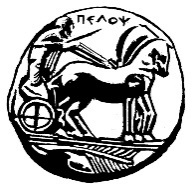 ΠΑΝΕΠΙΣΤΗΜΙΟ  ΠΕΛΟΠΟΝΝΗΣΟΥ
ΣΧΟΛΗ ΚΑΛΩΝ ΤΕΧΝΩΝ
ΤΜΗΜΑ ΘΕΑΤΡΙΚΩΝ ΣΠΟΥΔΩΝ

ΠΡΟΓΡΑΜΜΑ ΜΕΤΑΠΤΥΧΙΑΚΩΝ ΣΠΟΥΔΩΝ
«Θέατρο και Κοινωνία: Θεωρία, Σκηνική Πράξη και Διδακτική»                                   Ναύπλιο, 27 Νοεμβρίου 2018                                                                                                               Α.Π.: 36   ΑΝΑΚΟΙΝΩΣΗΓΙΑ ΤΗΝ ΑΠΑΛΛΑΓΉ ΔΙΔΑΚΤΡΩΝ    Οι μεταπτυχιακοί φοιτητές/φοιτήτριες εισαγωγής 2018-2019 που δικαιούνται απαλλαγή διδάκτρων, (με βάση τα παρακάτω  οικονομικά κριτήρια και σε ποσοστό 30% επί των εισαχθέντων) Βλ.. (ΦΕΚ Α΄ 114/04.08.2017) [πατήστε εδώ] και της υπ’ αριθμ. 131757/Ζ1/02.08.2018 [πατήστε εδώ] Υπουργικής Απόφασης (ΦΕΚ Β΄ 3387/10.08.2018 θα πρέπει να υποβάλλουν φάκελο μέχρι την Τρίτη 20 Δεκεμβρίου 2018 στη Γραμματεία του ΠΜΣ Πανεπιστήμιο Πελοποννήσου Τμήμα Θεατρικών Σπουδών Βασιλέως Κωνσταντίνου 21 Ναύπλιο 21100 (υπόψη Α. Αποστολοπούλου) με τα κάτωθι:ΔικαιολογητικάΑίτηση (επισυνάπτεται) η οποία θα συνοδεύεται από:Αντίγραφα των δηλώσεων Ε1 και των εκκαθαριστικών (συμπεριλαμβανομένου του εκκαθαριστικού ΕΝΦΙΑ) του αιτούντος και του/της συζύγου εάν είναι έγγαμος/η και των γονέων του, σε περίπτωση που ο αιτών είναι εξαρτώμενο μέλος του τελευταίου φορολογικού έτους για το οποίο, κατά το χρόνο της επιλογής στο ΠΜΣ έχει ολοκληρωθεί η εκκαθάριση φόρου (δηλαδή 2017). Σε περίπτωση διαζευγμένων γονέων, θα πρέπει να προσκομίσει το Ε1 και το εκκαθαριστικό του γονέα στον οποίο ο αιτών είναι καταχωρημένος ως εξαρτώμενο μέλος ή ήταν καταχωρημένος πριν την υποβολή φορολογικής δήλωσης αυτοτελώς.Ακόμη, θα πρέπει να υποβάλει:Πιστοποιητικό οικογενειακής κατάστασης από το Δήμο, στο δημοτολόγιο του οποίου είναι εγγεγραμμένα όλα τα μέλη της οικογένειας με κανονική εγγραφή. – Πιστοποιητικό σπουδών για τέκνα, τα οποία μετά τη συμπλήρωση του 18ου έτους της ηλικίας τους φοιτούν στη μέση εκπαίδευση, σε ανώτερο ή ανώτατο εκπαιδευτικό Ίδρυμα της Ελλάδας ή αναγνωρισμένο του εξωτερικού, καθώς και σε Ινστιτούτα Επαγγελματικής Κατάρτισης (ΙΕΚ) ή σε Κολέγια ή στο Μεταλυκειακό έτος Τάξη Μαθητείας των ΕΠΑΛ. Εάν πρόκειται για εκπαιδευτικό ίδρυμα χώρας του εξωτερικού, εκτός των χωρών της Ευρωπαϊκής Ένωσης, το πιστοποιητικό σπουδών πρέπει να είναι θεωρημένο από το Ελληνικό Προξενείο.Ιατρική γνωμάτευση των Κέντρων Πιστοποίησης Αναπηρίας (ΚΕΠΑ) ή απόφαση Υγειονομικής Επιτροπής του ΙΚΑ, ή των Ανώτατων Υγειονομικών Επιτροπών του Στρατού (ΑΣΥΕ), του Ναυτικού (ΑΝΥΕ), της Αεροπορίας (ΑΑΥΕ) και της Ελληνικής Αστυνομίας, για εξαρτώμενο τέκνο που έχει συμπληρώσει το 18ο, αλλά όχι το 24ο έτος της ηλικίας του, δεν είναι σπουδαστής ή φοιτητής και έχει ποσοστό αναπηρίας 67% και άνω. Τα δικαιολογητικά αυτά θα πρέπει να είναι σε ισχύ τη χρονική στιγμή που υποβάλλεται η αίτηση και να προκύπτει η διάρκεια της αναπηρίας από αυτά.Εάν ο φοιτητής έχει δηλώσει ορφανός από τον έναν ή και τους δύο γονείς, θα χρειαστεί η ληξιαρχική πράξη θανάτου του αποβιώσαντος γονέα. – Διαζευκτήριο, σε περίπτωση που ο φοιτητής είναι διαζευγμένος ή δηλώνει τέκνο διαζευγμένων γονέων.Υπεύθυνη δήλωση του φοιτητή, από την οποία να προκύπτει ότι δεν έχει κάνει χρήση του δικαιώματος απαλλαγής από τα τέλη φοίτησης σε Π.Μ.Σ. με τη διάταξη του άρθρου 35 του ν. 4485/2017 και ότι δεν λαμβάνει υποτροφία από άλλη πηγή (υπογεγραμμένη ή σε ΚΕΠ ή άλλη αρμόδια αρχή)  για το γνήσιο της υπογραφής. [Επισυνάπτεται]Σημειώνεται, ότι η επιτροπή επιλογής μπορεί να ζητήσει συμπληρωματικά, όποιο άλλο δικαιολογητικό κρίνει απαραίτητο.Όπως προβλέπει ο σχετικός νόμος (4485/2017(Α΄ 114), οι φοιτητές που θα απαλλάσσονται από τα τέλη φοίτησης δεν θα ξεπερνούν το ποσοστό του τριάντα τοις εκατό (30%) του συνολικού αριθμού των φοιτητών που εισάγονται στο ΠΜΣ. Στην περίπτωση που οι δικαιούχοι υπερβαίνουν το ποσοστό αυτό, θα επιλέγονται με σειρά κατάταξης (έως το 30 %), ξεκινώντας από αυτούς που έχουν το μικρότερο εισόδημα.Η  χρήση του δικαιώματος φοίτησης χωρίς την καταβολή διδάκτρων μπορεί να γίνει μόνο μία φορά, ενώ όσοι λαμβάνουν υποτροφία από άλλη πηγή, δεν δικαιούνται να απαλλαχθούν.Από τη Γραμματεία του ΠΜΣ